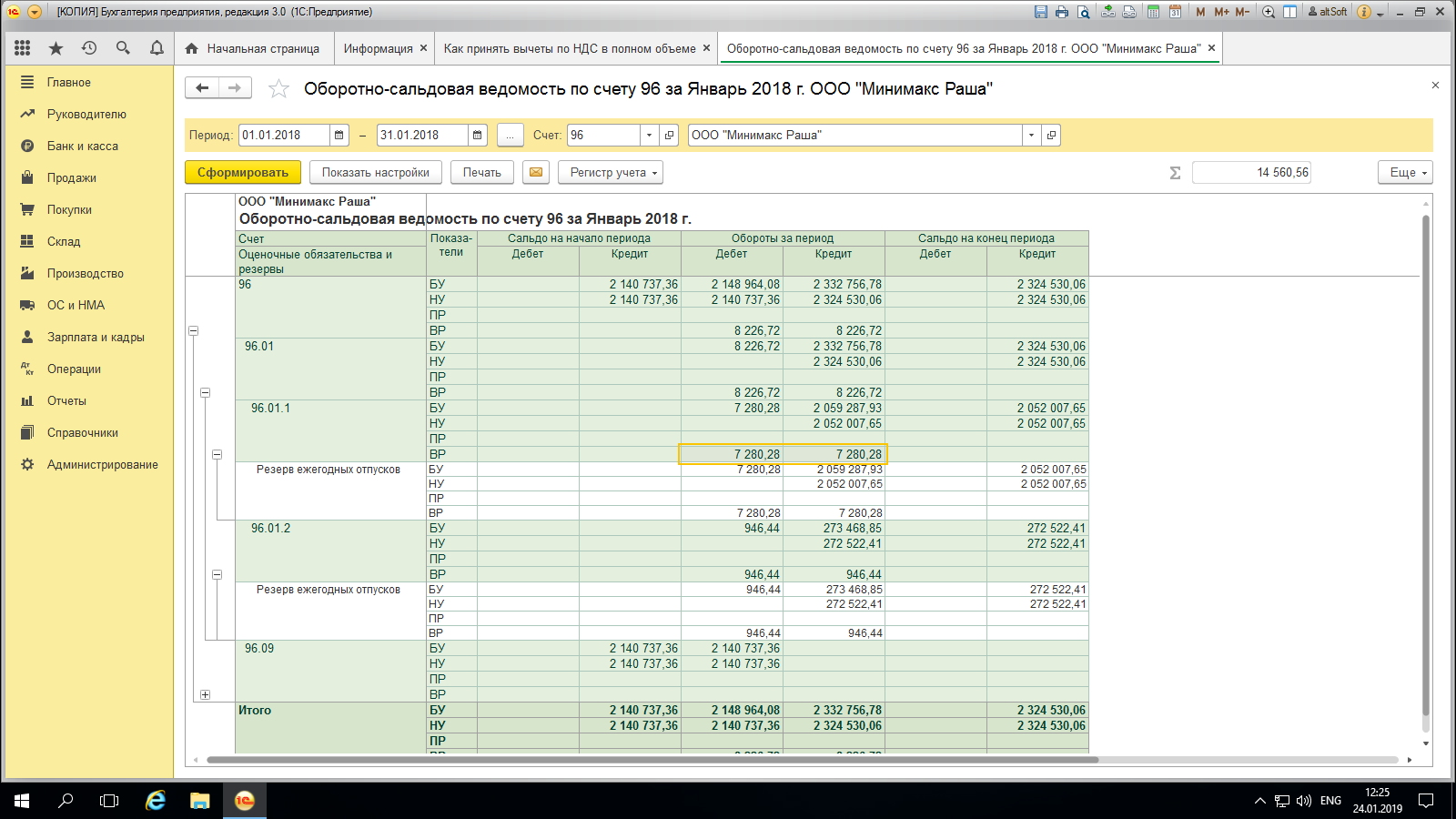 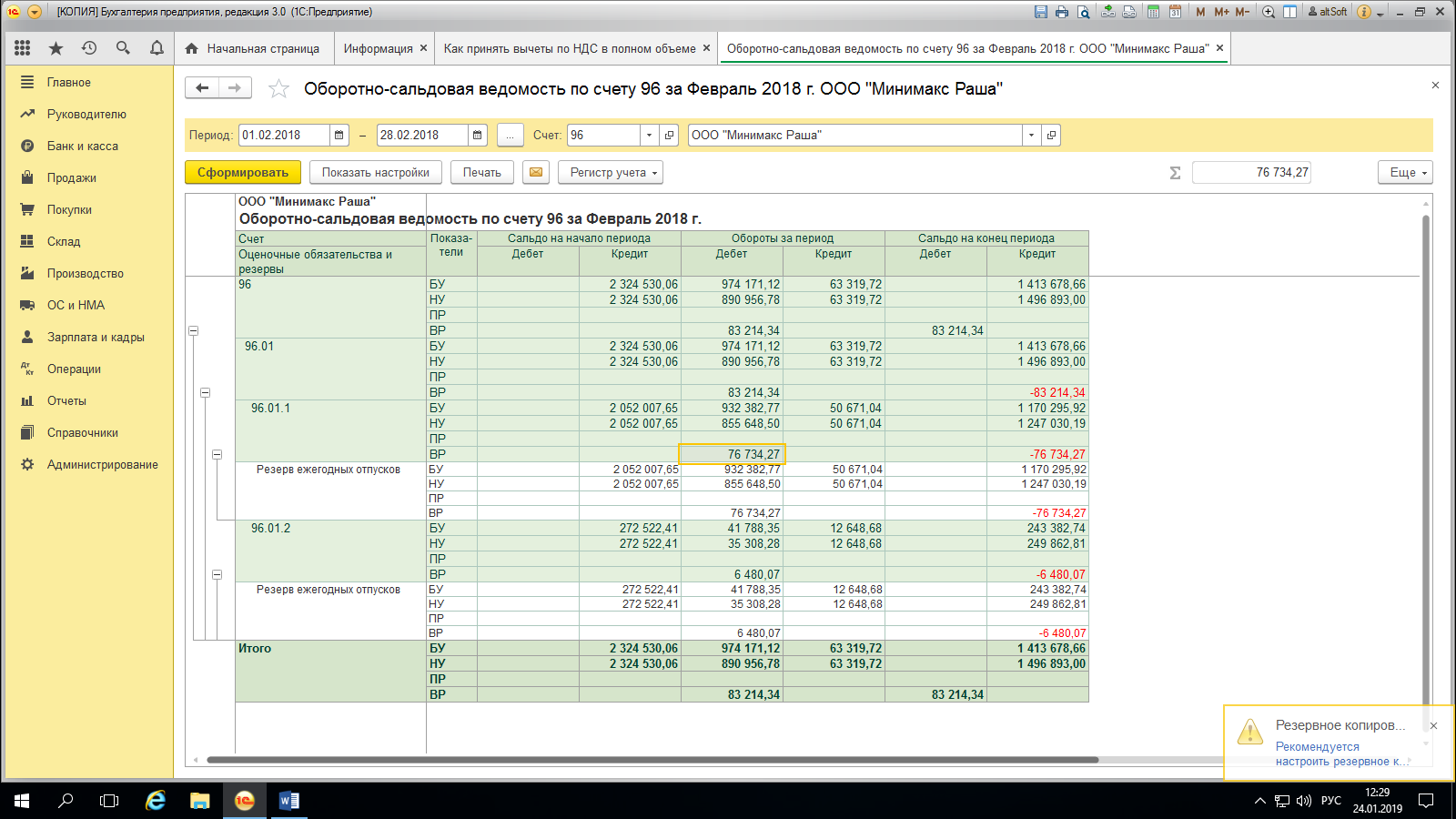 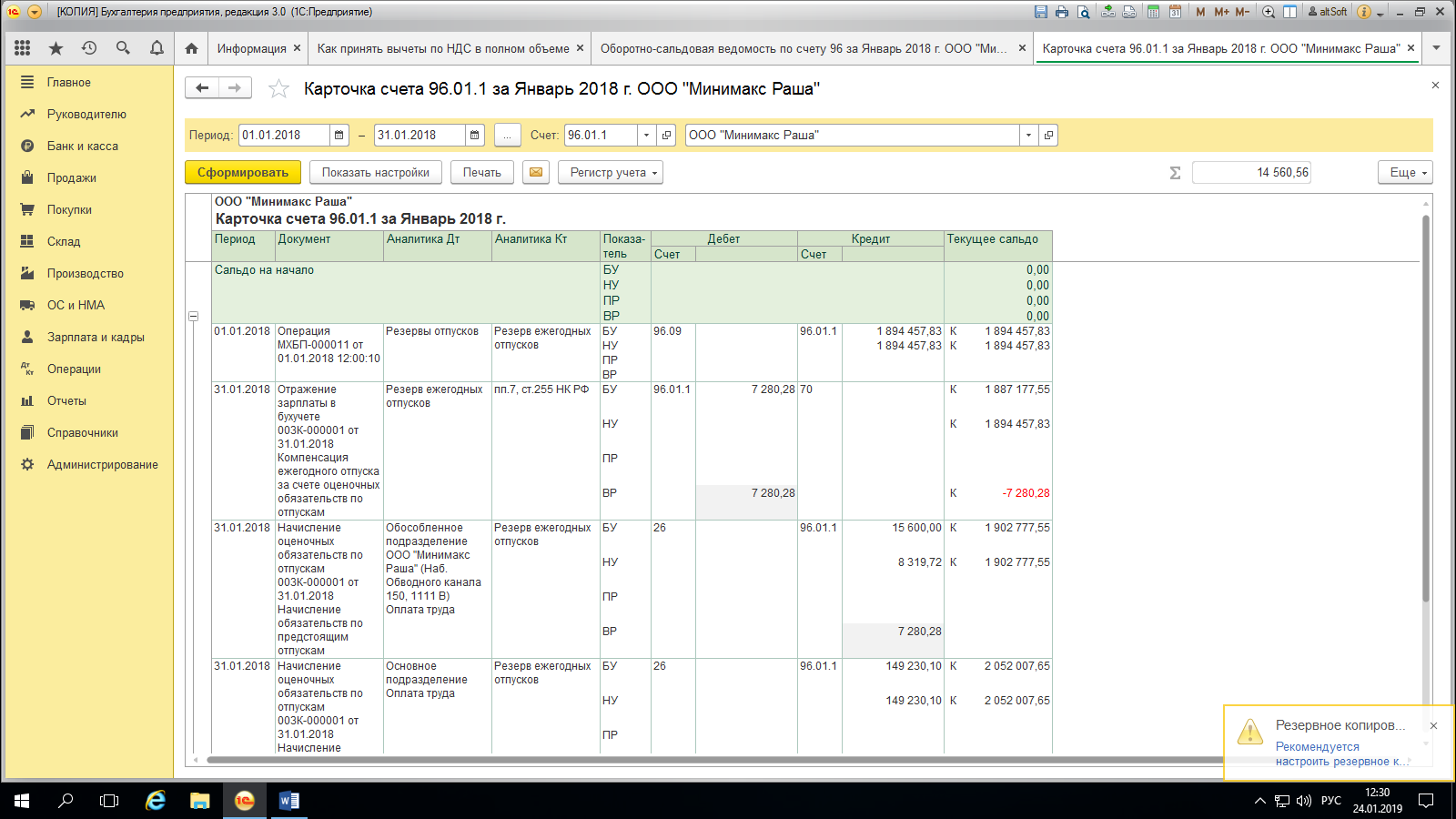 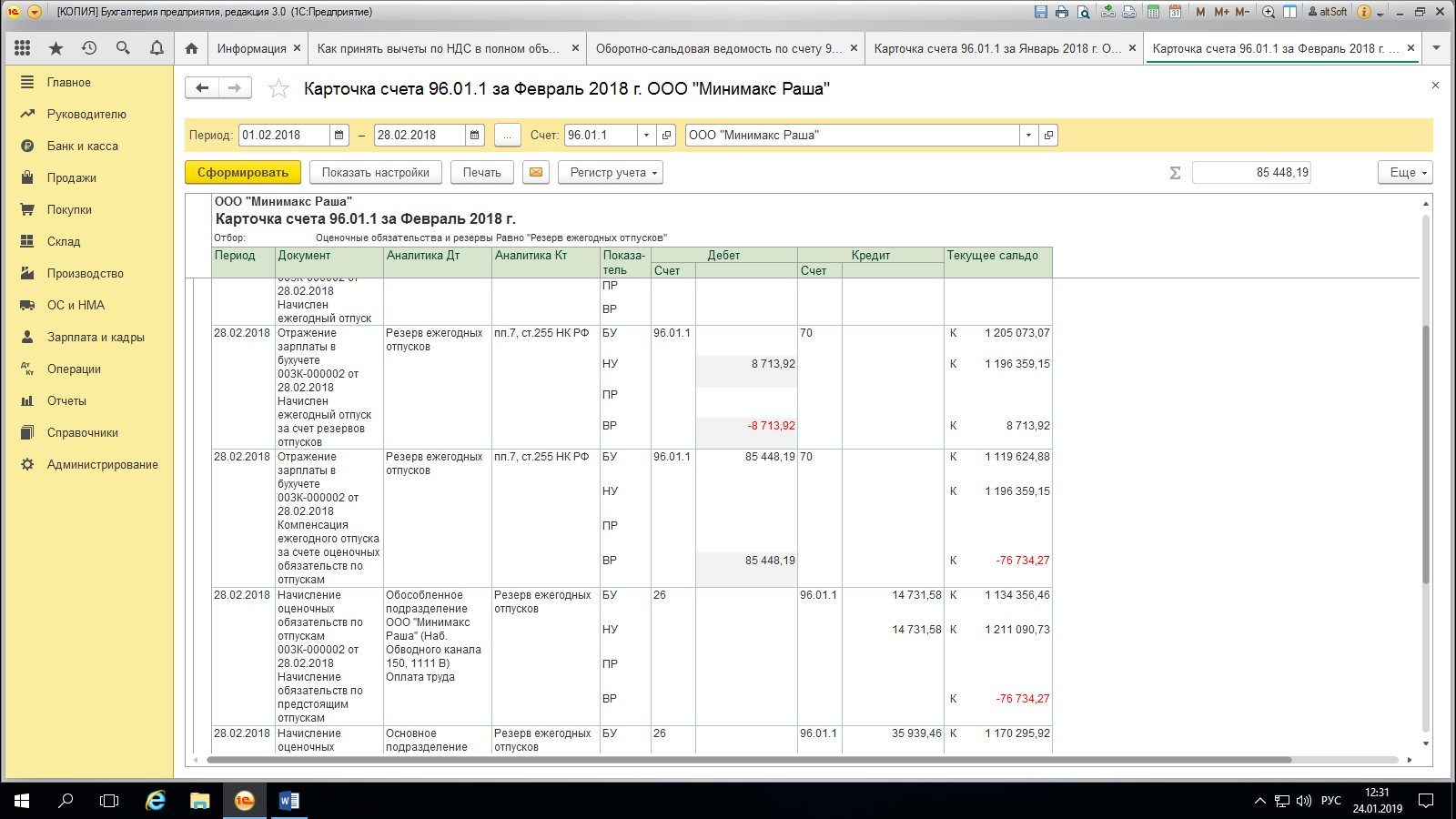 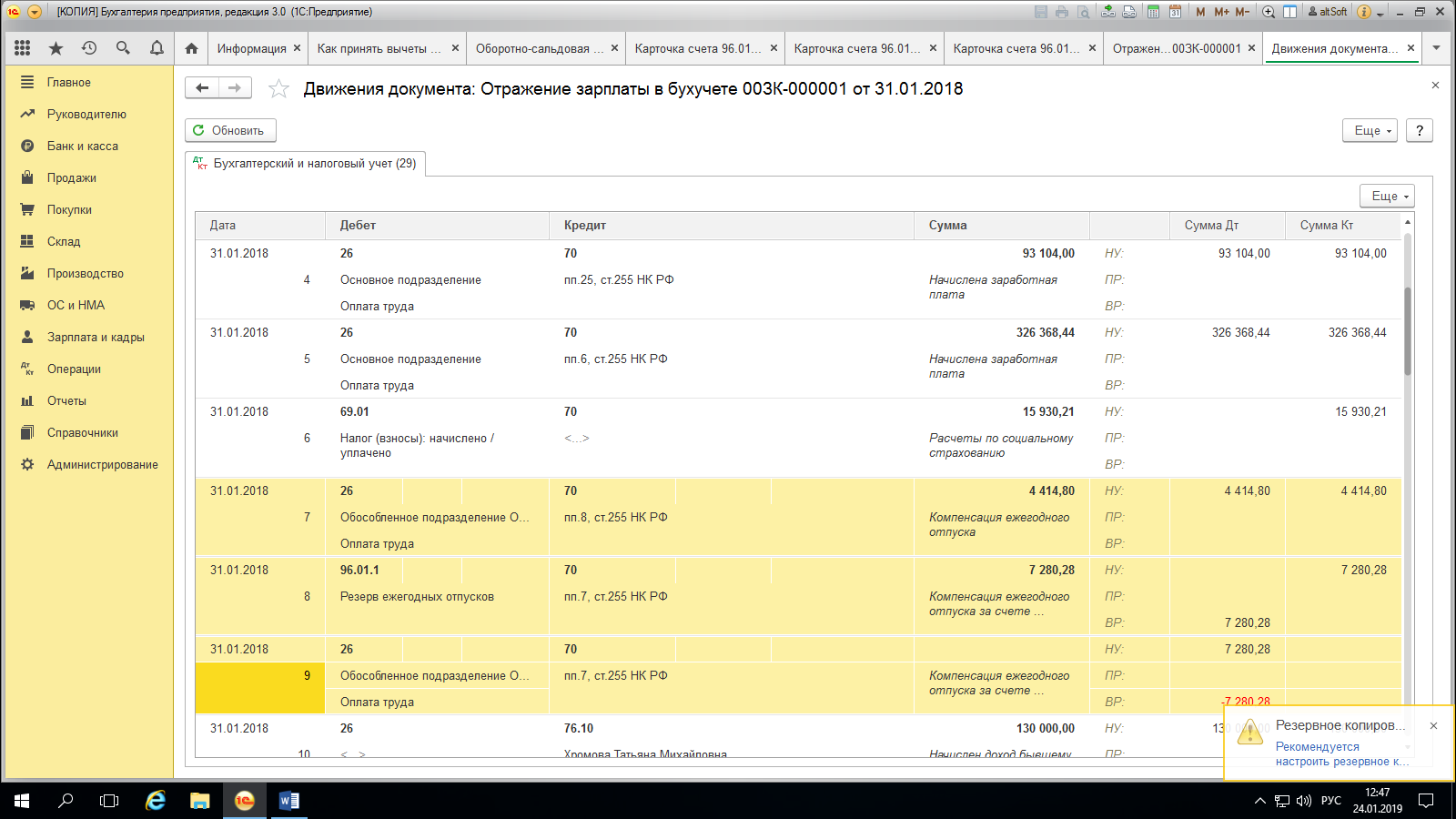 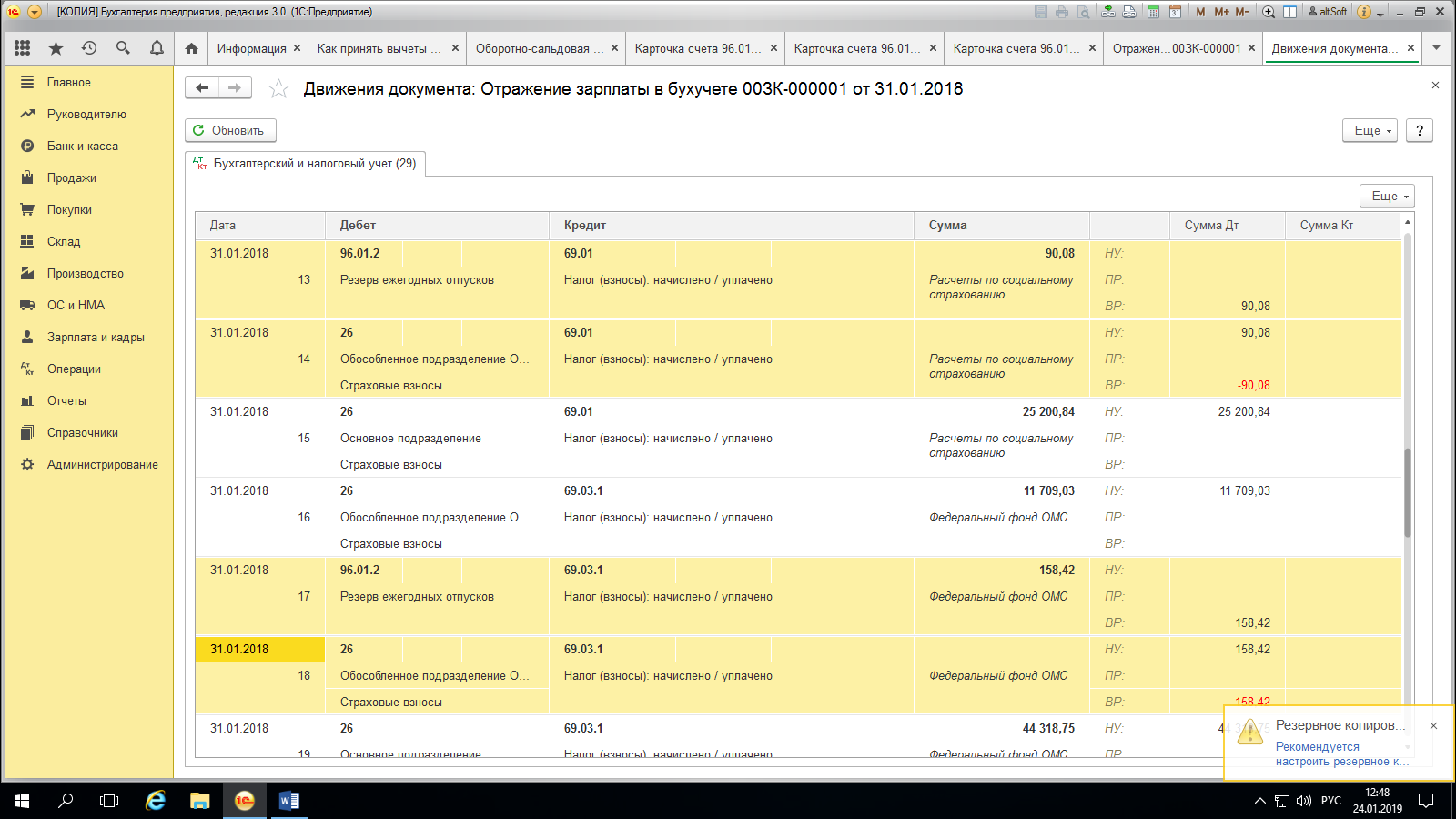 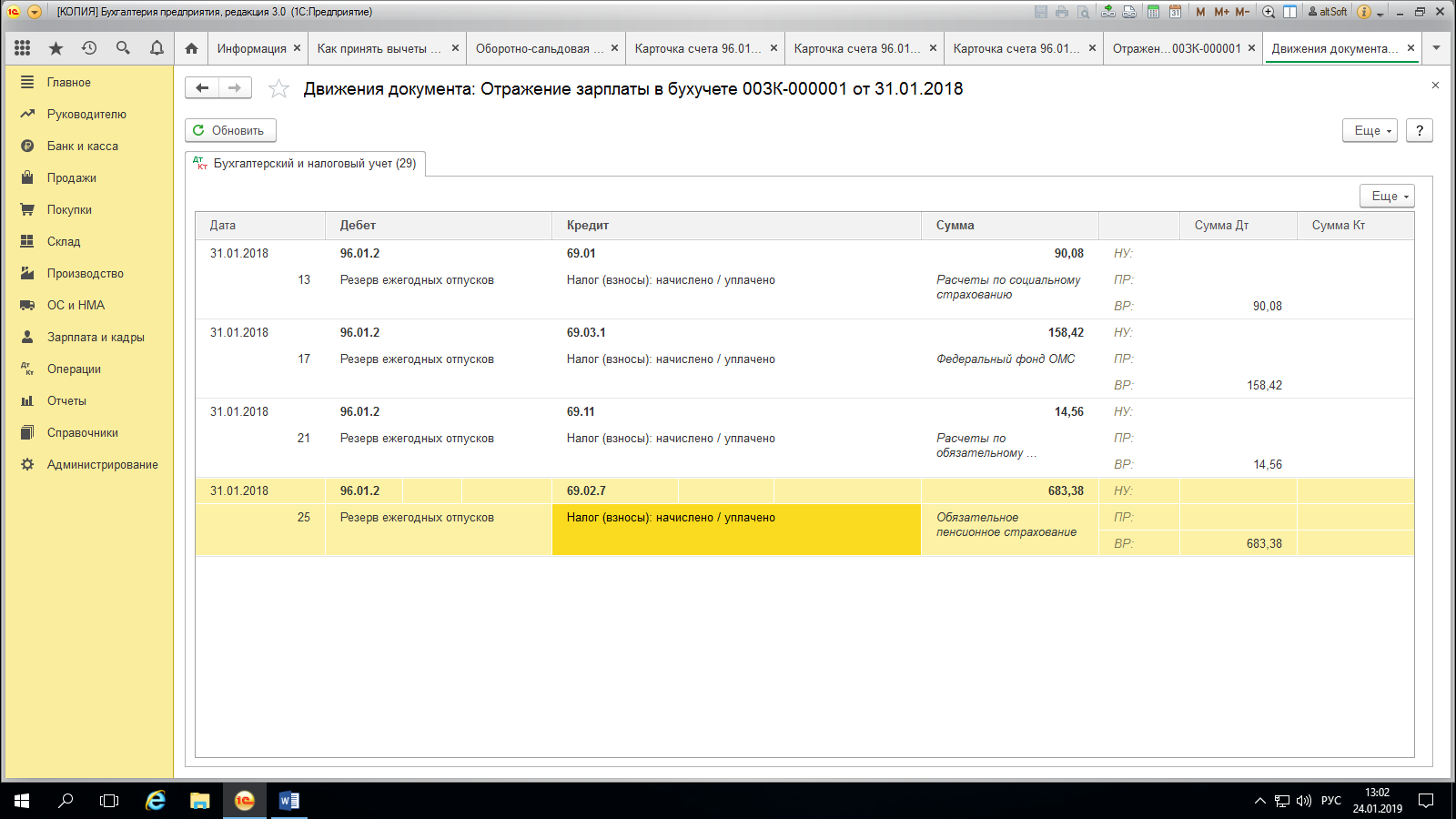 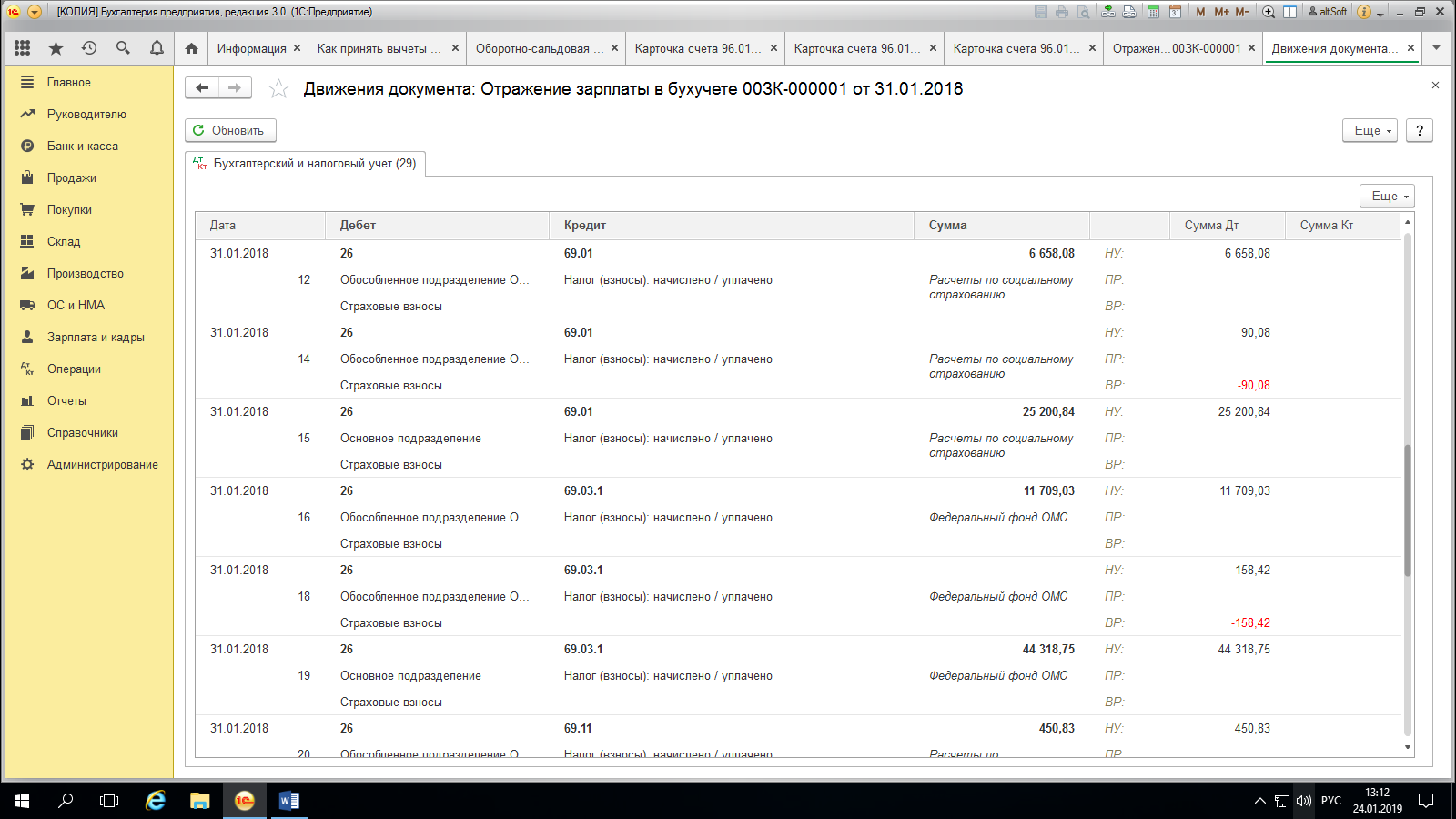 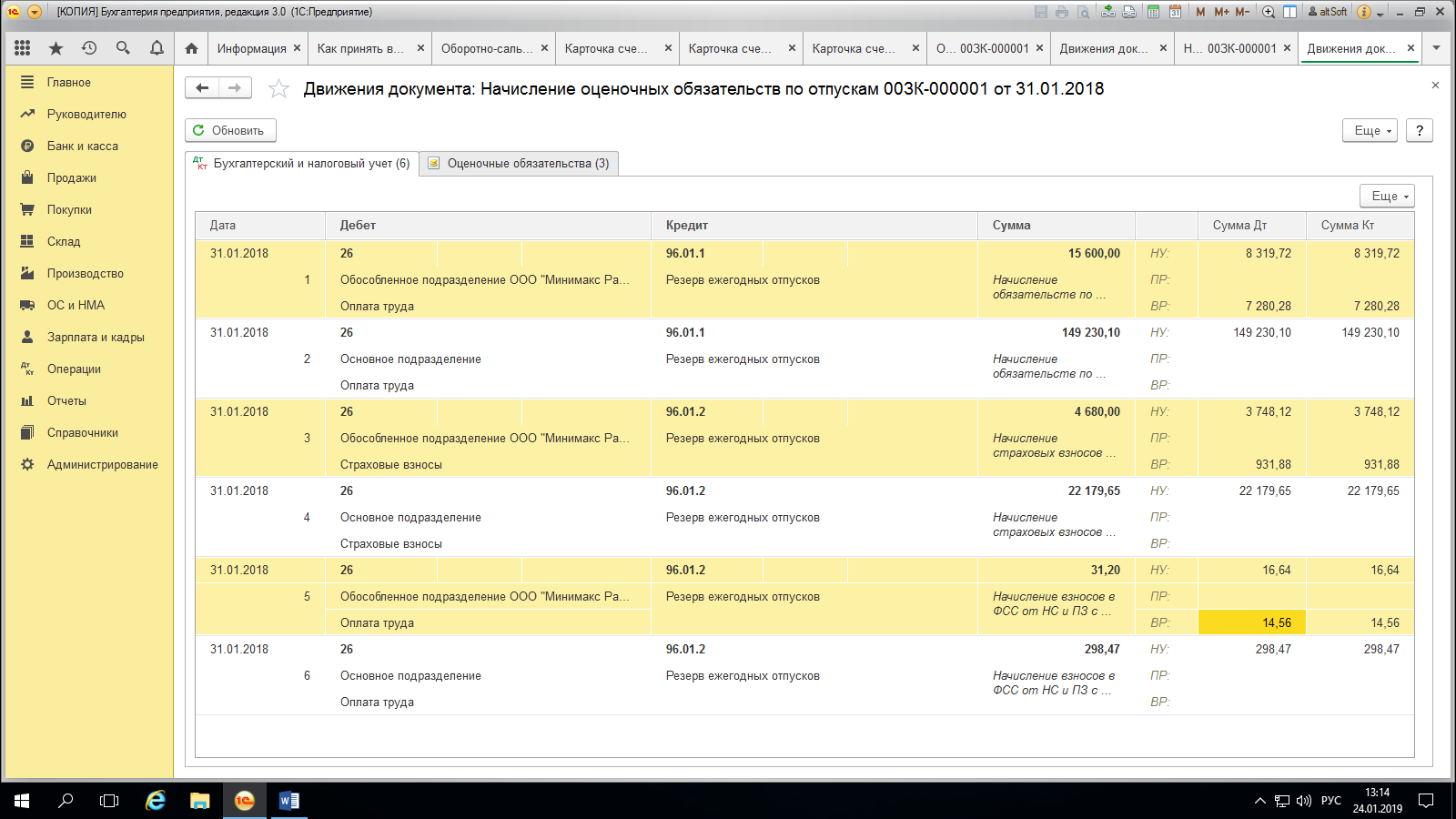 ФЕВРАЛЬ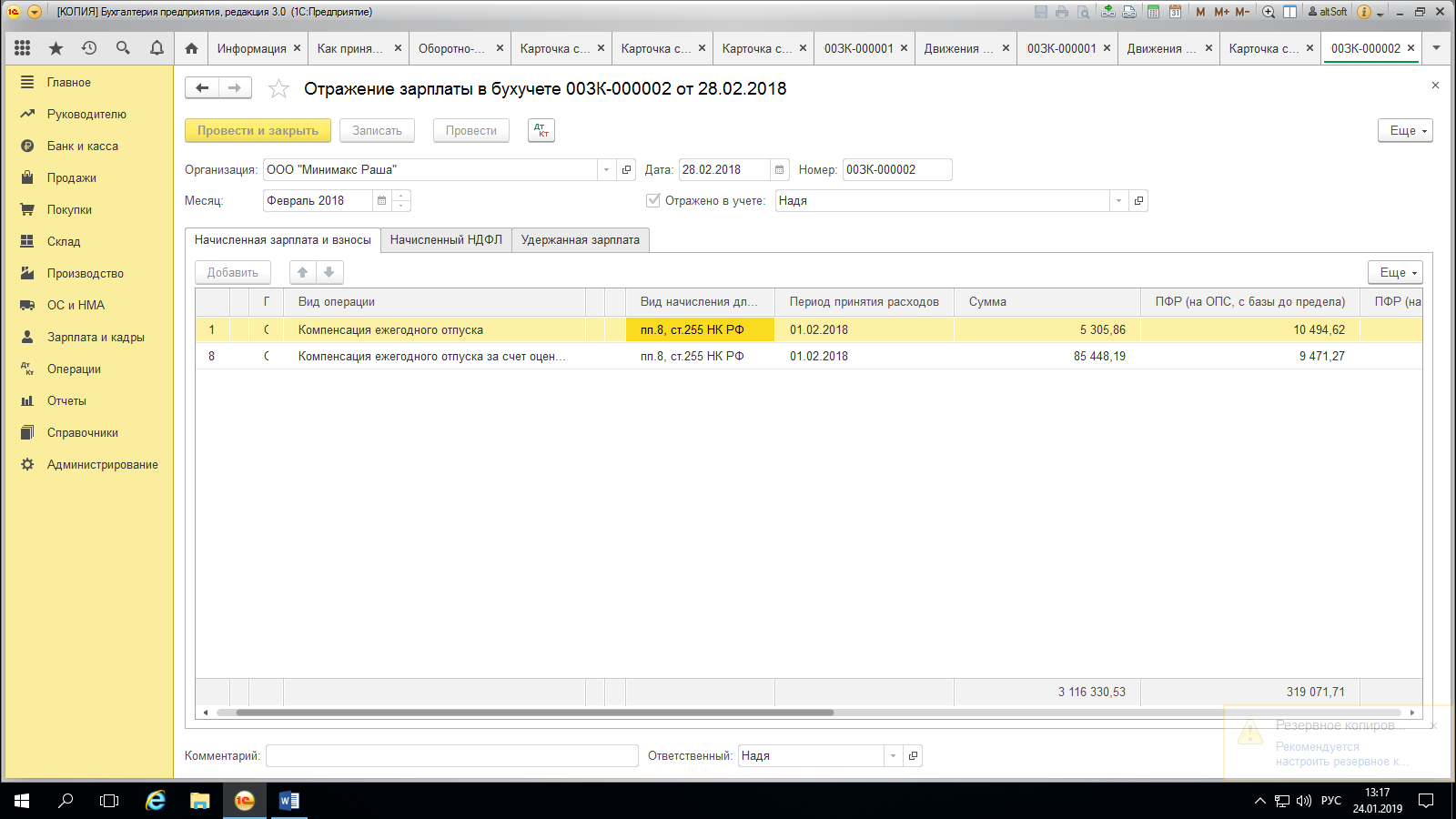 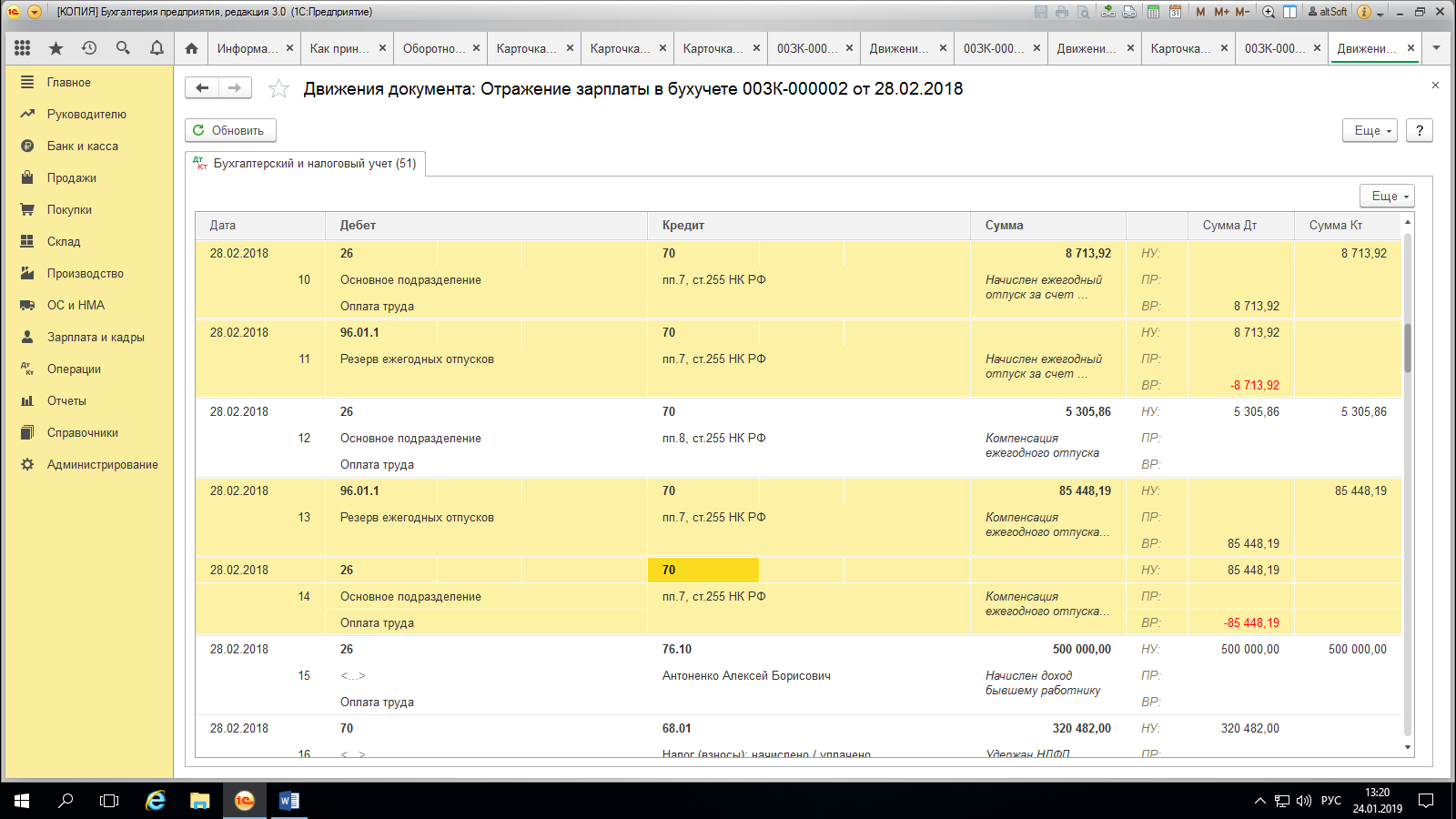 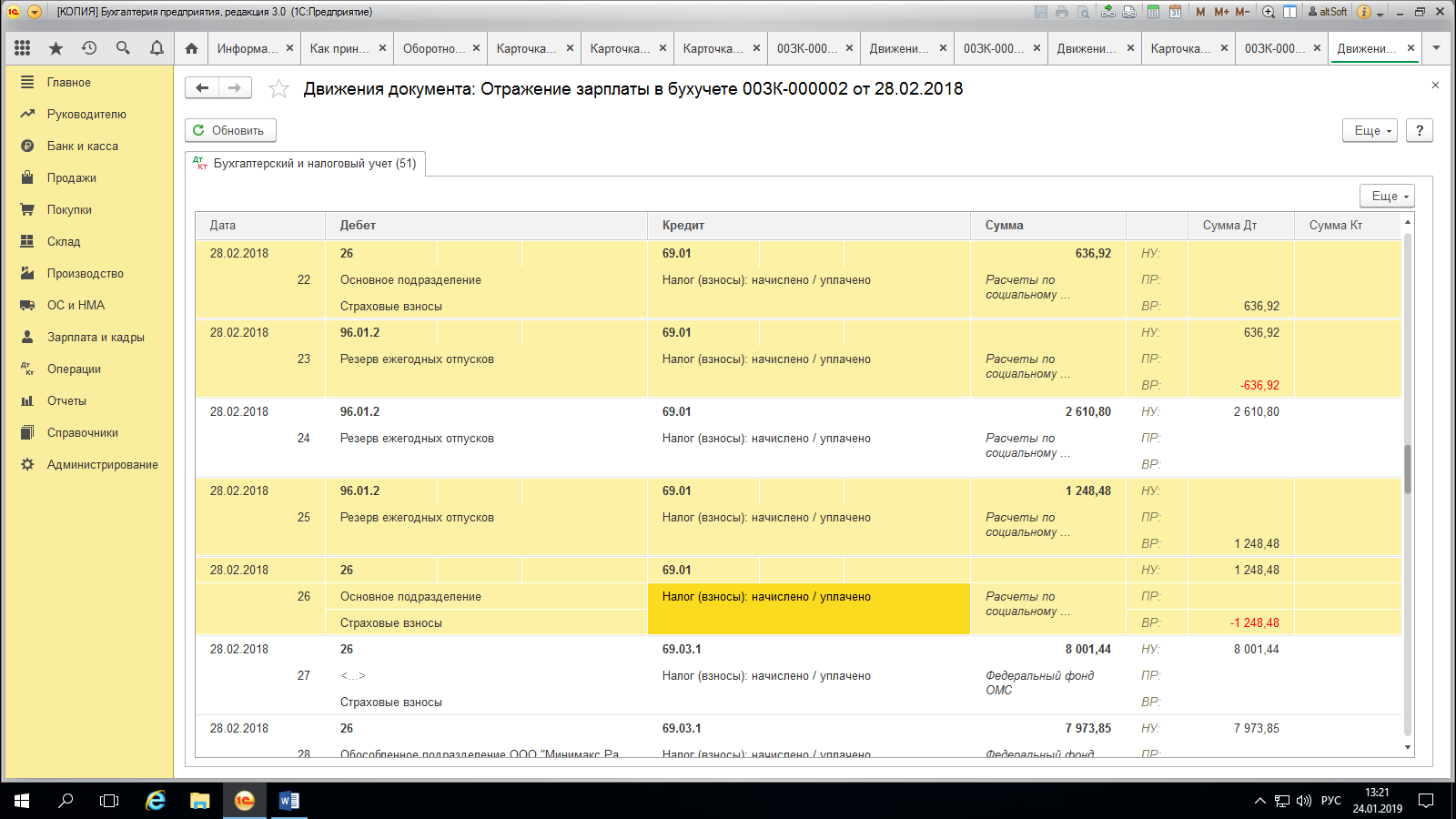 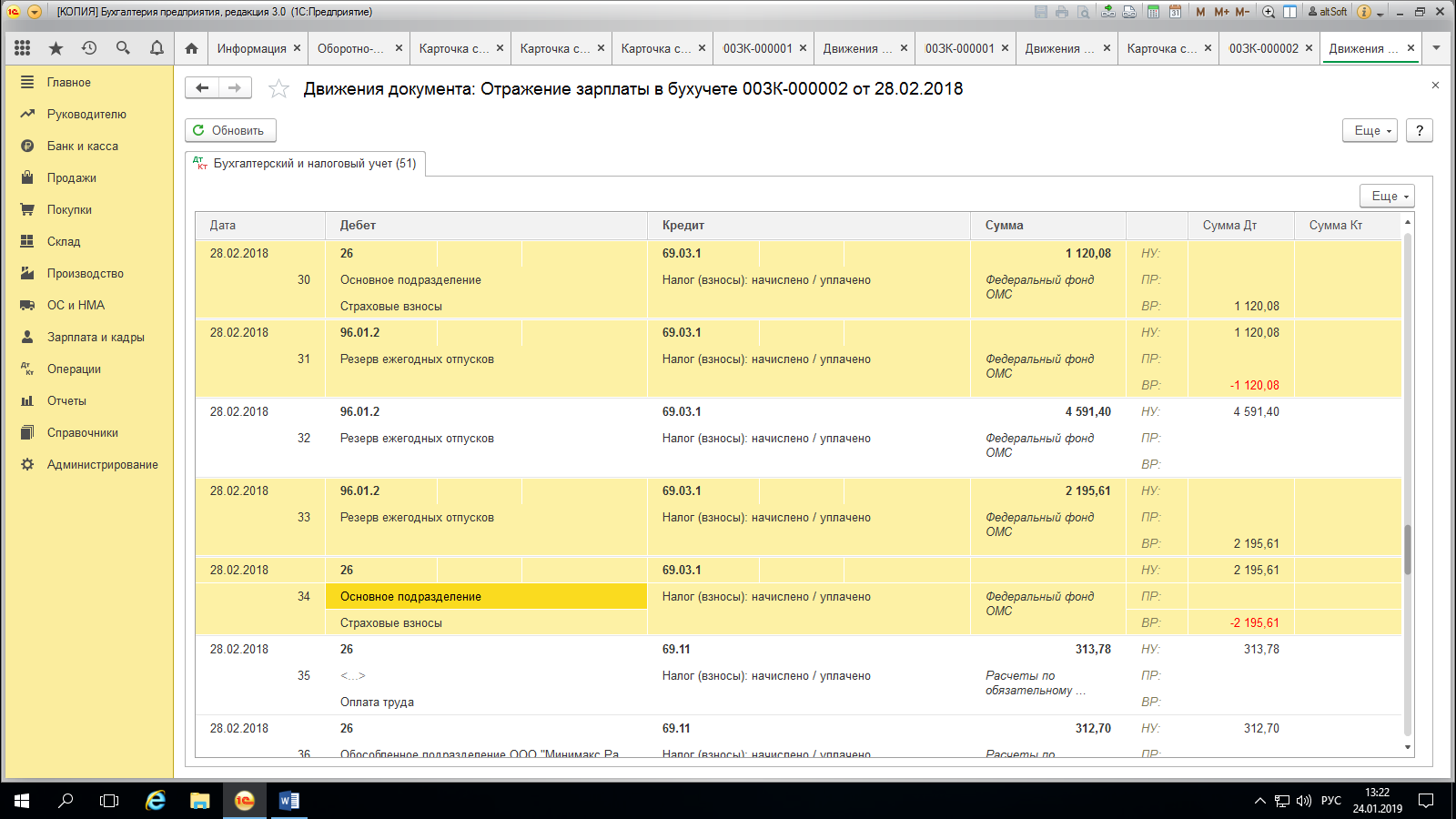 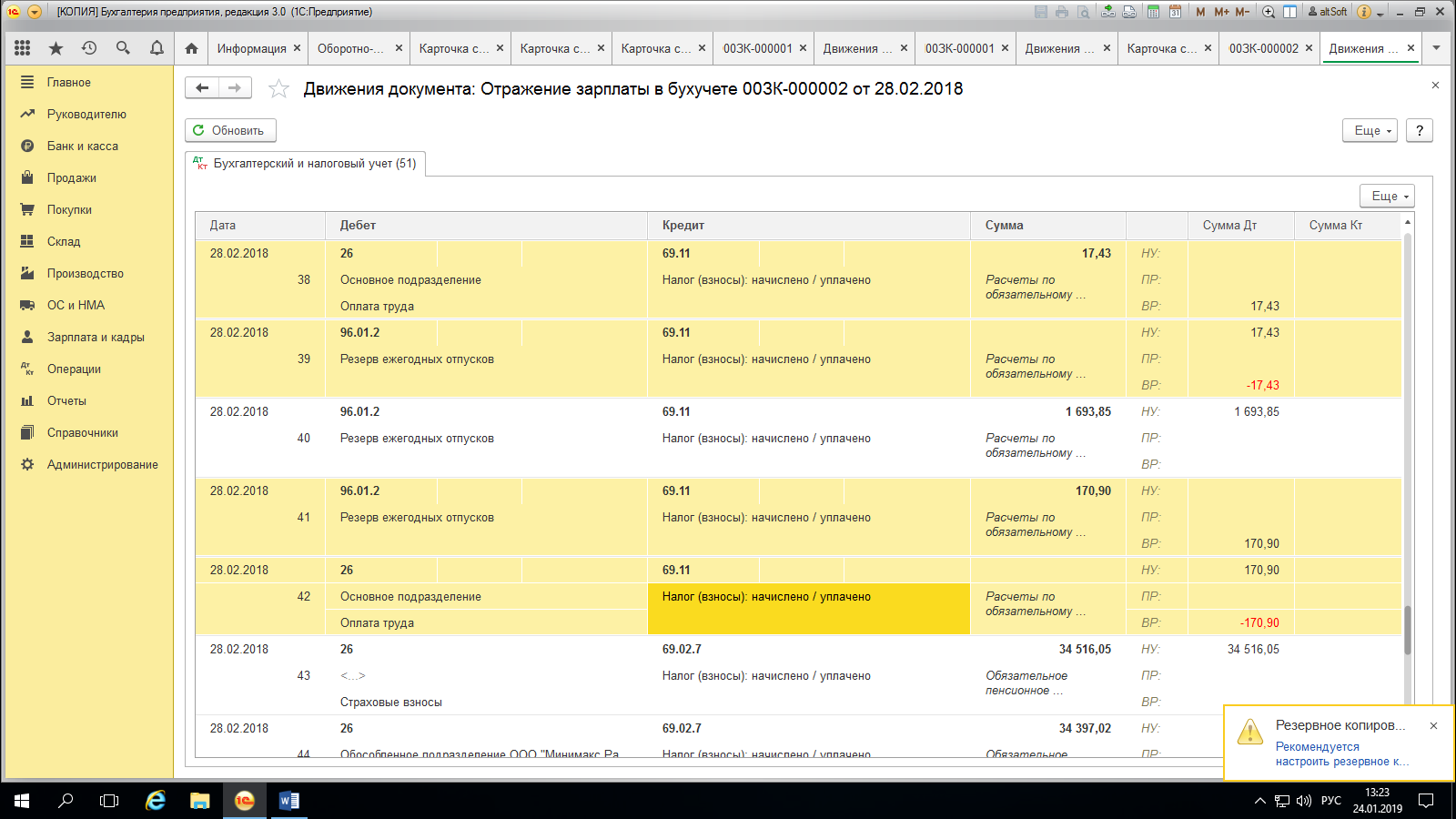 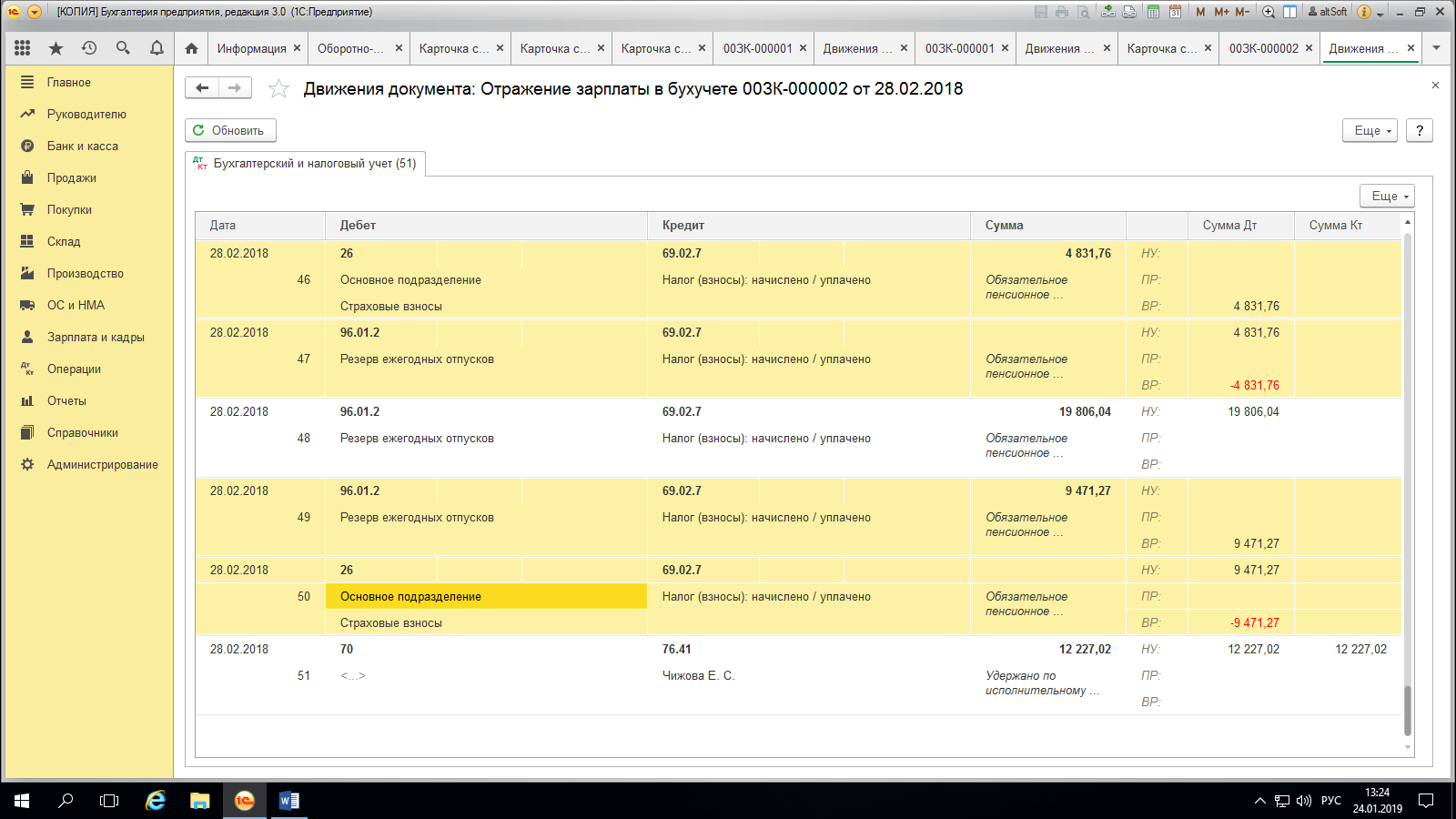 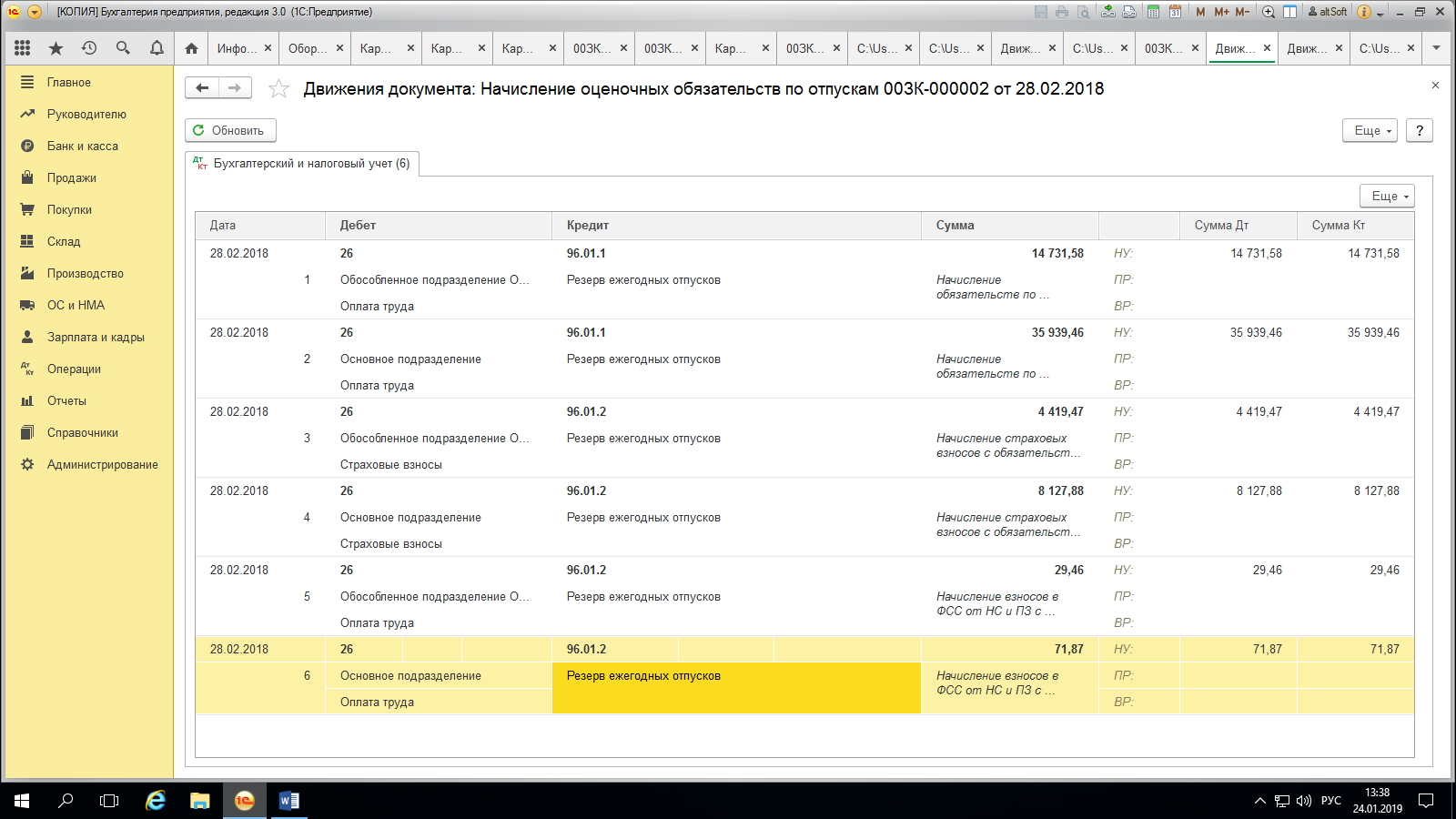 